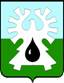 МУНИЦИПАЛЬНОЕ ОБРАЗОВАНИЕ ГОРОД УРАЙХанты-Мансийский автономный округ - ЮграАДМИНИСТРАЦИЯ ГОРОДА УРАЙПОСТАНОВЛЕНИЕот ________________  	           №__________О внесении изменений в постановление администрации города Урай от 21.12.2015 №4294 В соответствии с постановлением Правительства Ханты-Мансийского автономного округа - Югры от 14.08.2015 №257-п «О Порядке осуществления муниципального земельного контроля в Ханты-Мансийском автономном округе - Югре»:1. Внести в постановление администрации города Урай от 21.12.2015 №4294 «Об утверждении Порядка организации и проведения проверок в отношении граждан, органов государственной власти и органов местного самоуправления при осуществлении муниципального земельного контроля» следующие изменения:1) наименование и пункт 1 постановления после слов «в отношении» дополнить словами «юридических лиц, индивидуальных предпринимателей,»; 2) в приложение к постановлению согласно приложению.2. Опубликовать постановление в газете «Знамя» и разместить на официальном сайте администрации города Урай в информационно-телекоммуникационной сети «Интернет».  3. Контроль за выполнением  постановления оставляю за собой.Глава города Урай	А.В. Иванов     Приложение  к постановлению                     администрации города Урай                                                                                                	от ______________ №________                                                                                                  Изменения в Порядок организации и проведения проверок в отношении граждан, органов государственной власти и органов местного самоуправления при осуществлении муниципального земельного контроля 1. Наименование после слов «в отношении» дополнить словами «юридических лиц, индивидуальных предпринимателей,».2. Пункт 1.1 после слов «в отношении» дополнить словами «юридических лиц, индивидуальных предпринимателей,».В пункте 1.2:1) подпункт 1 после слов «за соблюдением» дополнить словами «юридическими лицами, индивидуальными предпринимателями,»;2) подпункт 2 после слов  «в отношении» дополнить словами «юридических лиц, индивидуальных предпринимателей,».В пункте 2.2:1) подпункт 2 изложить в следующей редакции:«2) наименование юридического лица, органа государственной власти, органа местного самоуправления или фамилия, имя, отчество индивидуального предпринимателя, гражданина, проверка которых проводится, место нахождения, место фактического осуществления деятельности юридического лица, индивидуального предпринимателя, органа государственной власти, органа местного самоуправления (их структурных подразделений) или место жительства (место нахождения имущества) индивидуального предпринимателя, гражданина;»;2) подпункт 7 после слов «предоставление которых»  дополнить словами «юридическим лицом, индивидуальным предпринимателем,».5. Пункт 2.3 после слов «или уполномоченному представителю» дополнить словами «юридического лица,», после слов «местного самоуправления,» дополнить словами «индивидуальному предпринимателю, его уполномоченному представителю,».6. Пункт 2.4 изложить в следующей редакции:«2.4. По просьбе руководителя, иного должностного лица или уполномоченного представителя  юридического лица, органа государственной власти, органа местного самоуправления, индивидуального предпринимателя, его уполномоченного представителя, гражданина, его уполномоченного представителя муниципальные инспекторы обязаны ознакомить подлежащих проверке лиц с настоящим Порядком, административными регламентами по осуществлению муниципального земельного контроля на объектах земельных отношений, используемых юридическим лицом, индивидуальным предпринимателем, гражданином, органом государственной власти, органом местного самоуправления при осуществлении деятельности.».7. Дополнить подпунктами 2.5.1-2.5.9 следующего содержания:«2.5.1. Организация и проведение плановых и внеплановых проверок в отношении юридических лиц и индивидуальных предпринимателей осуществляется в соответствии с  Федеральным законом от 26.12.2008 №294-ФЗ «О защите прав юридических лиц и индивидуальных  предпринимателей при осуществлении государственного контроля (надзора) и муниципального контроля» и Правилами взаимодействия федеральных органов исполнительной власти, осуществляющих государственный земельный надзор, с органами, осуществляющими муниципальный земельный контроль, утвержденными постановлением Правительства Российской Федерации от 26.12.2014 №1515.2.5.2. Плановые проверки проводятся на основании разрабатываемых органом  муниципального контроля ежегодных планов проведения плановых проверок граждан, органов государственной власти, органов местного самоуправления (их структурных подразделений) (далее - ежегодный план) по форме, установленной приложением 4 к настоящему Порядку.2.5.3. Плановые проверки проводятся не чаще чем один раз в два года.2.5.4. В ежегодных планах указываются следующие сведения:1) местонахождение проверяемого земельного участка; 2) наименование органа государственной власти, органа местного самоуправления, место жительства (место нахождения имущества) гражданина, место нахождения органа государственной власти, органа местного самоуправления (их структурных подразделений) и место фактического осуществления деятельности органа государственной власти, органа местного самоуправления;3) цель и основание проведения плановой проверки;4) дата начала и сроки проведения плановой проверки;5) форма проведения плановой проверки;6) наименование органа муниципального контроля, осуществляющего плановую проверку. При проведении плановой проверки органом муниципального контроля совместно указываются наименования всех участвующих в такой проверке органов.2.5.5. Ежегодный план утверждается руководителем органа муниципального контроля в срок до 31 декабря года, предшествующего году проведения плановых проверок и доводится до сведения заинтересованных лиц посредством его размещения на официальном сайте администрации города Урай в информационно-телекоммуникационной сети «Интернет».2.5.6. Основанием для включения плановой проверки в ежегодный план является истечение одного года со дня:1) приобретения (предоставления) земельного участка в пользование, собственность;2) окончания проведения последней плановой проверки.2.5.7. Внесение изменений в ежегодный план допускается в следующих случаях:а) исключение проверки из ежегодного плана:в связи с невозможностью проведения плановой проверки деятельности органа государственной власти, органа местного самоуправления вследствие его ликвидации, невозможностью проведения проверки гражданина вследствие его смерти;в связи с наступлением обстоятельств непреодолимой силы;б) изменение указанных в ежегодном плане сведений о гражданине, органе государственной власти, органе местного самоуправления:в связи с изменением адреса места нахождения (жительства) гражданина  или адреса фактического осуществления деятельности органа государственной власти, органа местного самоуправления;в связи с реорганизацией органа государственной власти, органа местного самоуправления;в связи с изменением наименования органа государственной власти, органа местного самоуправления.2.5.8. Плановая проверка проводится в форме документарной проверки и (или) выездной проверки в порядке, установленном настоящим Порядком.2.5.9. О проведении плановой выездной проверки граждане, органы государственной власти, органы местного самоуправления уведомляются не позднее, чем за три рабочих дня до начала ее проведения, любым доступным способом.».8. Пункт 2.6 после слов «Внеплановая проверка» дополнить словами «в отношении граждан, органов государственной власти, органов местного самоуправления».9. В пункте 2.8 слова «муниципальной власти» заменить словами «местного самоуправления».10. Пункт 2.10 изложить в следующей редакции:«2.10. Внеплановая проверка в отношении граждан, органов государственной власти, органов местного самоуправления проводиться в форме документарной проверки и (или) выездной проверки в соответствии с настоящим Порядком.».11. Дополнить подпунктом 2.12.1 следующего содержания:«2.12.1.  Документарная проверка проводиться по месту нахождения органа муниципального контроля.».12. В пункте 2.14 после слов «электронных документов» дополнить словами «, подписанных усиленной квалифицированной электронной подписью,».13. В абзаце втором пункта 2.17 слова «внеплановую», «(далее - выездная проверка)» исключить.14. Наименование раздела 3 изложить в следующей редакции:«3. Порядок оформления результатов проведения проверок».15.   Пункт 3.1 изложить в следующей редакции:«3.1. Результаты проверок в отношении юридических лиц, индивидуальных предпринимателей оформляются в соответствии  с  Федеральным законом от 26.12.2008 №294-ФЗ «О защите прав юридических лиц и индивидуальных  предпринимателей при осуществлении государственного контроля (надзора) и муниципального контроля».».16. Дополнить подпунктом 3.1.1 следующего содержания:«3.1.1. По результатам проверок в отношении граждан, органов государственной власти, органов местного самоуправления муниципальным инспектором составляется акт проверки по форме, установленной приложением 1 к настоящему Порядку.».17. Пункт 3.9 после слов «проведении проверки»  дополнить словами «юридического лица, индивидуального предпринимателя, гражданина, органа государственной власти, органа местного самоуправления».18. Нумерационный заголовок приложения 1 после слов «в отношении» дополнить словами «юридических лиц, индивидуальных предпринимателей,». 19. В приложении 2:1) нумерационный заголовок после слов «в отношении» дополнить словами «юридических лиц, индивидуальных предпринимателей,»;2) после слов «наименование проверяемого» дополнить словами «юридического лица,», после слов «при наличии)» дополнить словами «индивидуального предпринимателя,»;3) слова «уполномоченного представителя органа государственной власти, органа местного самоуправления, фамилия, инициалы гражданина, его уполномоченного                    представителя, дата, подпись» заменить словами «уполномоченного представителя юридического лица, органа государственной власти, органа местного самоуправления, фамилия, инициалы индивидуального предпринимателя, его уполномоченного представителя, гражданина, его уполномоченного представителя, дата, подпись».20. В приложении 3:1) нумерационный заголовок после слов «в отношении» дополнить словами «юридических лиц, индивидуальных предпринимателей,»;2) столбец второй строки 1 таблицы дополнить словом «гражданина».21. Дополнить приложением 4 следующего содержания:«Приложение 4к Порядку организации и проведения проверок в отношении юридических лиц, индивидуальных предпринимателей, граждан, органов государственной власти, органов местного самоуправления при осуществлении муниципального земельного контроляПлан проведения плановых проверок граждан,органов государственной власти, органов местного самоуправленияна 20____ год№ п/пМестонахождение проверяемого земельного участкаНаименование органа государственной власти, органа местного самоуправления, место жительства (место нахождения имущества) гражданина, место нахождения органа государственной власти, органа местного самоуправления (их структурных подразделений) и место фактического осуществления деятельности органа государственной власти, органа местного самоуправленияЦель   
и основание проведения 
плановой проверкиДата начала и сроки проведения плановой проверки (рабочих часов)Форма     
проведения плановой проверки (документарная,   
выездная, документарная и  выездная)Наименование органа муниципального   контроля, осуществляющего плановую проверку1234567